Иванова Вера СократовнаПедагог дополнительного образованияМастер - класс  «Дерево» по декоративно – прикладному творчеству рекомендован для детей 8 – 15 лет.Филигрань (скань) — один из древнейших видов художественной обработки металла. Название филигрань происходит от двух латинских слов — «филюм» (нить) и «гранум» (зерно). Слово «скань» древнеславянское и означает «свить», «скрутить». И то, и другое названия указывают на особенность этого вида обработки металла.Этапы изготовления работыПриготовим блестки, проволоку, пластилин, цветные камешки, тарелочку.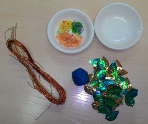 Надеваем на проволоку блестку, сгибаем проволоку пополам.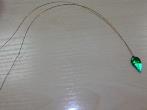 3.Скручиваем проволоку, и надеваем еще листочки с двух сторон и скручиваем.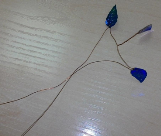 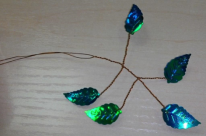 4.Готовим несколько веточек.5.Соединяем веточки скручивая проволоку, образуется ствол дерева.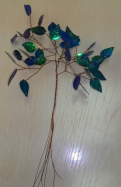 6. Делаем веточку с желтыми листочками. И соединяем их между собой.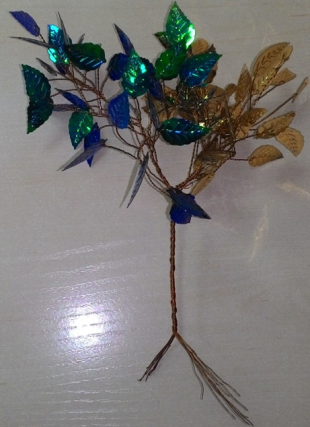 7. Кусочек пластилина используем для закрепления дерева на тарелочке в вертикальном положении.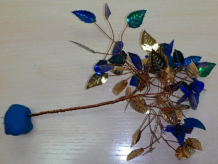 8.Закрепляем дерево на тарелочке, и засыпаем пластилин  цветными камешками.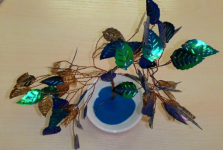 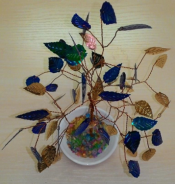 9. Распрямляем веточки дерева.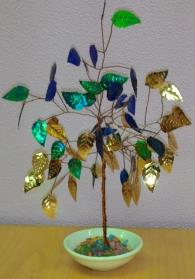 Сувенирное дерево готово.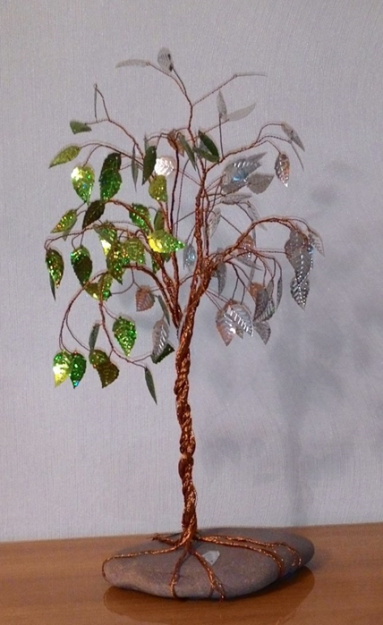 Для подставки для дерева можно использовать натуральные камни, игрушки.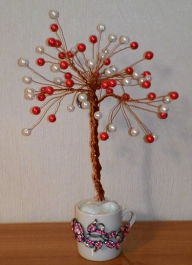 Дерево из бусин.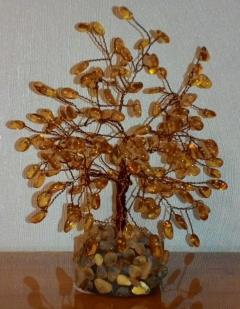 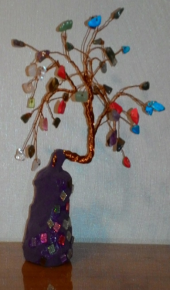 Деревья из натурального янтаря и натуральных камней.       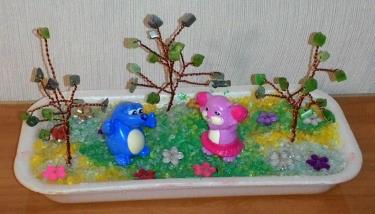 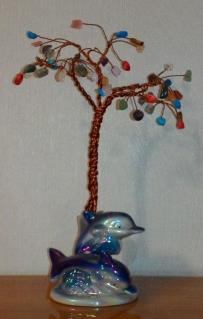 